The London Clarets
The Burnley FC London Supporters’ Club
Season 2023/2024 Membership Application Form 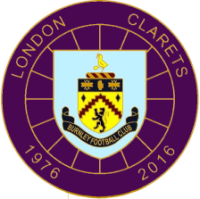 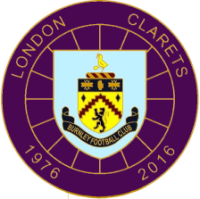 The London Clarets
The Burnley FC London Supporters’ Club
Season 2023/2024 Membership Application Form The London Clarets
The Burnley FC London Supporters’ Club
Season 2023/2024 Membership Application Form The London Clarets
The Burnley FC London Supporters’ Club
Season 2023/2024 Membership Application Form The London Clarets
The Burnley FC London Supporters’ Club
Season 2023/2024 Membership Application Form The London Clarets
The Burnley FC London Supporters’ Club
Season 2023/2024 Membership Application Form The London Clarets
The Burnley FC London Supporters’ Club
Season 2023/2024 Membership Application Form The London Clarets
The Burnley FC London Supporters’ Club
Season 2023/2024 Membership Application Form The London Clarets
The Burnley FC London Supporters’ Club
Season 2023/2024 Membership Application Form The London Clarets
The Burnley FC London Supporters’ Club
Season 2023/2024 Membership Application Form The London Clarets
The Burnley FC London Supporters’ Club
Season 2023/2024 Membership Application Form The London Clarets
The Burnley FC London Supporters’ Club
Season 2023/2024 Membership Application Form Name:Name:Name:Address:Address:Address:Postcode:Home phone:Home phone:Home phone:Mobile:Email address(es):
(maximum 2)Email address(es):
(maximum 2)Email address(es):
(maximum 2)Mailing Lists:
(please tick)   I DO NOT wish to receive emails about club news and activities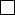    I wish to receive emails about club match day travel, tickets & meetings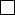    I DO NOT wish to receive emails about club news and activities   I wish to receive emails about club match day travel, tickets & meetings   I DO NOT wish to receive emails about club news and activities   I wish to receive emails about club match day travel, tickets & meetings   I DO NOT wish to receive emails about club news and activities   I wish to receive emails about club match day travel, tickets & meetings   I DO NOT wish to receive emails about club news and activities   I wish to receive emails about club match day travel, tickets & meetings   I DO NOT wish to receive emails about club news and activities   I wish to receive emails about club match day travel, tickets & meetings   I DO NOT wish to receive emails about club news and activities   I wish to receive emails about club match day travel, tickets & meetings   I DO NOT wish to receive emails about club news and activities   I wish to receive emails about club match day travel, tickets & meetings   I DO NOT wish to receive emails about club news and activities   I wish to receive emails about club match day travel, tickets & meetings   I DO NOT wish to receive emails about club news and activities   I wish to receive emails about club match day travel, tickets & meetings   I DO NOT wish to receive emails about club news and activities   I wish to receive emails about club match day travel, tickets & meetingsWe will only use your personal details to contact you about theLondon Clarets. We will not pass this information to any third party.We will only use your personal details to contact you about theLondon Clarets. We will not pass this information to any third party.We will only use your personal details to contact you about theLondon Clarets. We will not pass this information to any third party.We will only use your personal details to contact you about theLondon Clarets. We will not pass this information to any third party.We will only use your personal details to contact you about theLondon Clarets. We will not pass this information to any third party.We will only use your personal details to contact you about theLondon Clarets. We will not pass this information to any third party.We will only use your personal details to contact you about theLondon Clarets. We will not pass this information to any third party.We will only use your personal details to contact you about theLondon Clarets. We will not pass this information to any third party.We will only use your personal details to contact you about theLondon Clarets. We will not pass this information to any third party.We will only use your personal details to contact you about theLondon Clarets. We will not pass this information to any third party.We will only use your personal details to contact you about theLondon Clarets. We will not pass this information to any third party.We will only use your personal details to contact you about theLondon Clarets. We will not pass this information to any third party.I wish to join/rejoin the London Clarets for season 2023/2024I wish to join/rejoin the London Clarets for season 2023/2024I wish to join/rejoin the London Clarets for season 2023/2024I wish to join/rejoin the London Clarets for season 2023/2024I wish to join/rejoin the London Clarets for season 2023/2024I wish to join/rejoin the London Clarets for season 2023/2024I wish to join/rejoin the London Clarets for season 2023/2024I wish to join/rejoin the London Clarets for season 2023/2024I wish to join/rejoin the London Clarets for season 2023/2024I wish to join/rejoin the London Clarets for season 2023/2024I wish to join/rejoin the London Clarets for season 2023/2024I wish to join/rejoin the London Clarets for season 2023/2024Annual (UK) £25Annual (UK) £25Annual (UK) £25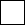 Annual (Overseas) £35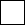 £££Important note: Unfortunately we are no longer able to offer concessionary rates.Important note: Unfortunately we are no longer able to offer concessionary rates.Important note: Unfortunately we are no longer able to offer concessionary rates.Important note: Unfortunately we are no longer able to offer concessionary rates.Important note: Unfortunately we are no longer able to offer concessionary rates.Important note: Unfortunately we are no longer able to offer concessionary rates.Important note: Unfortunately we are no longer able to offer concessionary rates.Important note: Unfortunately we are no longer able to offer concessionary rates.Important note: Unfortunately we are no longer able to offer concessionary rates.Donation to the London Clarets:Donation to the London Clarets:Donation to the London Clarets:Donation to the London Clarets:Donation to the London Clarets:(Subscriptions do not cover the cost of running the club. We rely on donations and very much appreciate anything you can give.)(Subscriptions do not cover the cost of running the club. We rely on donations and very much appreciate anything you can give.)(Subscriptions do not cover the cost of running the club. We rely on donations and very much appreciate anything you can give.)(Subscriptions do not cover the cost of running the club. We rely on donations and very much appreciate anything you can give.)£££Total Total Total Total Total Total Total Total Total £££Please tick if you do not wish to receive our bi-monthly magazine (for example, if another family member receives it). This helps us to reduce costs.Please tick if you do not wish to receive our bi-monthly magazine (for example, if another family member receives it). This helps us to reduce costs.Please tick if you do not wish to receive our bi-monthly magazine (for example, if another family member receives it). This helps us to reduce costs.Please tick if you do not wish to receive our bi-monthly magazine (for example, if another family member receives it). This helps us to reduce costs.Please tick if you do not wish to receive our bi-monthly magazine (for example, if another family member receives it). This helps us to reduce costs.Please tick if you do not wish to receive our bi-monthly magazine (for example, if another family member receives it). This helps us to reduce costs.Please tick if you do not wish to receive our bi-monthly magazine (for example, if another family member receives it). This helps us to reduce costs.Please tick if you do not wish to receive our bi-monthly magazine (for example, if another family member receives it). This helps us to reduce costs.Please tick if you do not wish to receive our bi-monthly magazine (for example, if another family member receives it). This helps us to reduce costs.Please tick if you do not wish to receive our bi-monthly magazine (for example, if another family member receives it). This helps us to reduce costs.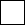 Please send this form, with your payment, to:Phil Whalley, 60A Warwick Road, Ealing, LONDON W5 5PXPayment can be made via cheque or postal order (made payable to BFCLSC) or via PayPal/Credit Card via the membership portal. www.londonclarets.org.uk/joinus for options/details).

Please do not send cash.Please send this form, with your payment, to:Phil Whalley, 60A Warwick Road, Ealing, LONDON W5 5PXPayment can be made via cheque or postal order (made payable to BFCLSC) or via PayPal/Credit Card via the membership portal. www.londonclarets.org.uk/joinus for options/details).

Please do not send cash.Please send this form, with your payment, to:Phil Whalley, 60A Warwick Road, Ealing, LONDON W5 5PXPayment can be made via cheque or postal order (made payable to BFCLSC) or via PayPal/Credit Card via the membership portal. www.londonclarets.org.uk/joinus for options/details).

Please do not send cash.Please send this form, with your payment, to:Phil Whalley, 60A Warwick Road, Ealing, LONDON W5 5PXPayment can be made via cheque or postal order (made payable to BFCLSC) or via PayPal/Credit Card via the membership portal. www.londonclarets.org.uk/joinus for options/details).

Please do not send cash.If you’re a new member, where did you hear about us?(Please tick one box only and complete additional information where required)If you’re a new member, where did you hear about us?(Please tick one box only and complete additional information where required)If you’re a new member, where did you hear about us?(Please tick one box only and complete additional information where required)If you’re a new member, where did you hear about us?(Please tick one box only and complete additional information where required)If you’re a new member, where did you hear about us?(Please tick one box only and complete additional information where required)If you’re a new member, where did you hear about us?(Please tick one box only and complete additional information where required)If you’re a new member, where did you hear about us?(Please tick one box only and complete additional information where required)If you’re a new member, where did you hear about us?(Please tick one box only and complete additional information where required)Please send this form, with your payment, to:Phil Whalley, 60A Warwick Road, Ealing, LONDON W5 5PXPayment can be made via cheque or postal order (made payable to BFCLSC) or via PayPal/Credit Card via the membership portal. www.londonclarets.org.uk/joinus for options/details).

Please do not send cash.Please send this form, with your payment, to:Phil Whalley, 60A Warwick Road, Ealing, LONDON W5 5PXPayment can be made via cheque or postal order (made payable to BFCLSC) or via PayPal/Credit Card via the membership portal. www.londonclarets.org.uk/joinus for options/details).

Please do not send cash.Please send this form, with your payment, to:Phil Whalley, 60A Warwick Road, Ealing, LONDON W5 5PXPayment can be made via cheque or postal order (made payable to BFCLSC) or via PayPal/Credit Card via the membership portal. www.londonclarets.org.uk/joinus for options/details).

Please do not send cash.Please send this form, with your payment, to:Phil Whalley, 60A Warwick Road, Ealing, LONDON W5 5PXPayment can be made via cheque or postal order (made payable to BFCLSC) or via PayPal/Credit Card via the membership portal. www.londonclarets.org.uk/joinus for options/details).

Please do not send cash.1. Programme (please specify):1. Programme (please specify):1. Programme (please specify):1. Programme (please specify):1. Programme (please specify):1. Programme (please specify):1. Programme (please specify):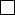 Please send this form, with your payment, to:Phil Whalley, 60A Warwick Road, Ealing, LONDON W5 5PXPayment can be made via cheque or postal order (made payable to BFCLSC) or via PayPal/Credit Card via the membership portal. www.londonclarets.org.uk/joinus for options/details).

Please do not send cash.Please send this form, with your payment, to:Phil Whalley, 60A Warwick Road, Ealing, LONDON W5 5PXPayment can be made via cheque or postal order (made payable to BFCLSC) or via PayPal/Credit Card via the membership portal. www.londonclarets.org.uk/joinus for options/details).

Please do not send cash.Please send this form, with your payment, to:Phil Whalley, 60A Warwick Road, Ealing, LONDON W5 5PXPayment can be made via cheque or postal order (made payable to BFCLSC) or via PayPal/Credit Card via the membership portal. www.londonclarets.org.uk/joinus for options/details).

Please do not send cash.Please send this form, with your payment, to:Phil Whalley, 60A Warwick Road, Ealing, LONDON W5 5PXPayment can be made via cheque or postal order (made payable to BFCLSC) or via PayPal/Credit Card via the membership portal. www.londonclarets.org.uk/joinus for options/details).

Please do not send cash.2. Website (please specify):2. Website (please specify):2. Website (please specify):2. Website (please specify):2. Website (please specify):2. Website (please specify):2. Website (please specify):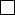 Please send this form, with your payment, to:Phil Whalley, 60A Warwick Road, Ealing, LONDON W5 5PXPayment can be made via cheque or postal order (made payable to BFCLSC) or via PayPal/Credit Card via the membership portal. www.londonclarets.org.uk/joinus for options/details).

Please do not send cash.Please send this form, with your payment, to:Phil Whalley, 60A Warwick Road, Ealing, LONDON W5 5PXPayment can be made via cheque or postal order (made payable to BFCLSC) or via PayPal/Credit Card via the membership portal. www.londonclarets.org.uk/joinus for options/details).

Please do not send cash.Please send this form, with your payment, to:Phil Whalley, 60A Warwick Road, Ealing, LONDON W5 5PXPayment can be made via cheque or postal order (made payable to BFCLSC) or via PayPal/Credit Card via the membership portal. www.londonclarets.org.uk/joinus for options/details).

Please do not send cash.Please send this form, with your payment, to:Phil Whalley, 60A Warwick Road, Ealing, LONDON W5 5PXPayment can be made via cheque or postal order (made payable to BFCLSC) or via PayPal/Credit Card via the membership portal. www.londonclarets.org.uk/joinus for options/details).

Please do not send cash.3. Social Media (please specify): 3. Social Media (please specify): 3. Social Media (please specify): 3. Social Media (please specify): 3. Social Media (please specify): 3. Social Media (please specify): 3. Social Media (please specify): 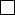 Please send this form, with your payment, to:Phil Whalley, 60A Warwick Road, Ealing, LONDON W5 5PXPayment can be made via cheque or postal order (made payable to BFCLSC) or via PayPal/Credit Card via the membership portal. www.londonclarets.org.uk/joinus for options/details).

Please do not send cash.Please send this form, with your payment, to:Phil Whalley, 60A Warwick Road, Ealing, LONDON W5 5PXPayment can be made via cheque or postal order (made payable to BFCLSC) or via PayPal/Credit Card via the membership portal. www.londonclarets.org.uk/joinus for options/details).

Please do not send cash.Please send this form, with your payment, to:Phil Whalley, 60A Warwick Road, Ealing, LONDON W5 5PXPayment can be made via cheque or postal order (made payable to BFCLSC) or via PayPal/Credit Card via the membership portal. www.londonclarets.org.uk/joinus for options/details).

Please do not send cash.Please send this form, with your payment, to:Phil Whalley, 60A Warwick Road, Ealing, LONDON W5 5PXPayment can be made via cheque or postal order (made payable to BFCLSC) or via PayPal/Credit Card via the membership portal. www.londonclarets.org.uk/joinus for options/details).

Please do not send cash.4. Word of mouth4. Word of mouth4. Word of mouth4. Word of mouth4. Word of mouth4. Word of mouth4. Word of mouth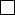 Please send this form, with your payment, to:Phil Whalley, 60A Warwick Road, Ealing, LONDON W5 5PXPayment can be made via cheque or postal order (made payable to BFCLSC) or via PayPal/Credit Card via the membership portal. www.londonclarets.org.uk/joinus for options/details).

Please do not send cash.Please send this form, with your payment, to:Phil Whalley, 60A Warwick Road, Ealing, LONDON W5 5PXPayment can be made via cheque or postal order (made payable to BFCLSC) or via PayPal/Credit Card via the membership portal. www.londonclarets.org.uk/joinus for options/details).

Please do not send cash.Please send this form, with your payment, to:Phil Whalley, 60A Warwick Road, Ealing, LONDON W5 5PXPayment can be made via cheque or postal order (made payable to BFCLSC) or via PayPal/Credit Card via the membership portal. www.londonclarets.org.uk/joinus for options/details).

Please do not send cash.Please send this form, with your payment, to:Phil Whalley, 60A Warwick Road, Ealing, LONDON W5 5PXPayment can be made via cheque or postal order (made payable to BFCLSC) or via PayPal/Credit Card via the membership portal. www.londonclarets.org.uk/joinus for options/details).

Please do not send cash.5. Other (please specify):5. Other (please specify):5. Other (please specify):5. Other (please specify):5. Other (please specify):5. Other (please specify):5. Other (please specify):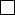 THANK YOU VERY MUCH FOR YOUR SUPPORTTHANK YOU VERY MUCH FOR YOUR SUPPORTTHANK YOU VERY MUCH FOR YOUR SUPPORTTHANK YOU VERY MUCH FOR YOUR SUPPORTTHANK YOU VERY MUCH FOR YOUR SUPPORTTHANK YOU VERY MUCH FOR YOUR SUPPORTTHANK YOU VERY MUCH FOR YOUR SUPPORTTHANK YOU VERY MUCH FOR YOUR SUPPORTTHANK YOU VERY MUCH FOR YOUR SUPPORTTHANK YOU VERY MUCH FOR YOUR SUPPORTTHANK YOU VERY MUCH FOR YOUR SUPPORTTHANK YOU VERY MUCH FOR YOUR SUPPORT